庙坝镇交通道路部分受灾图片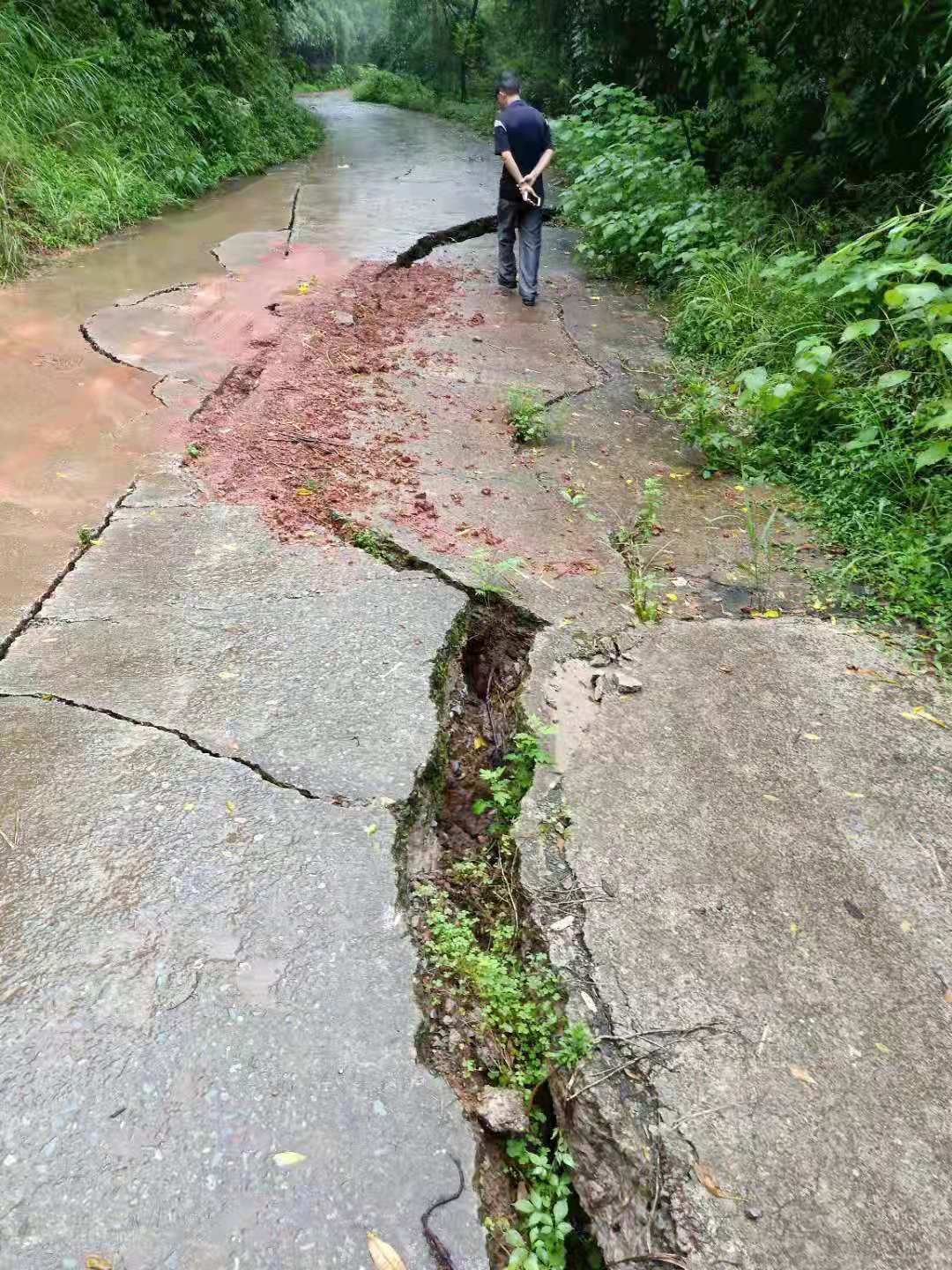 大全村8组-1组杨叉沟至大成寨路段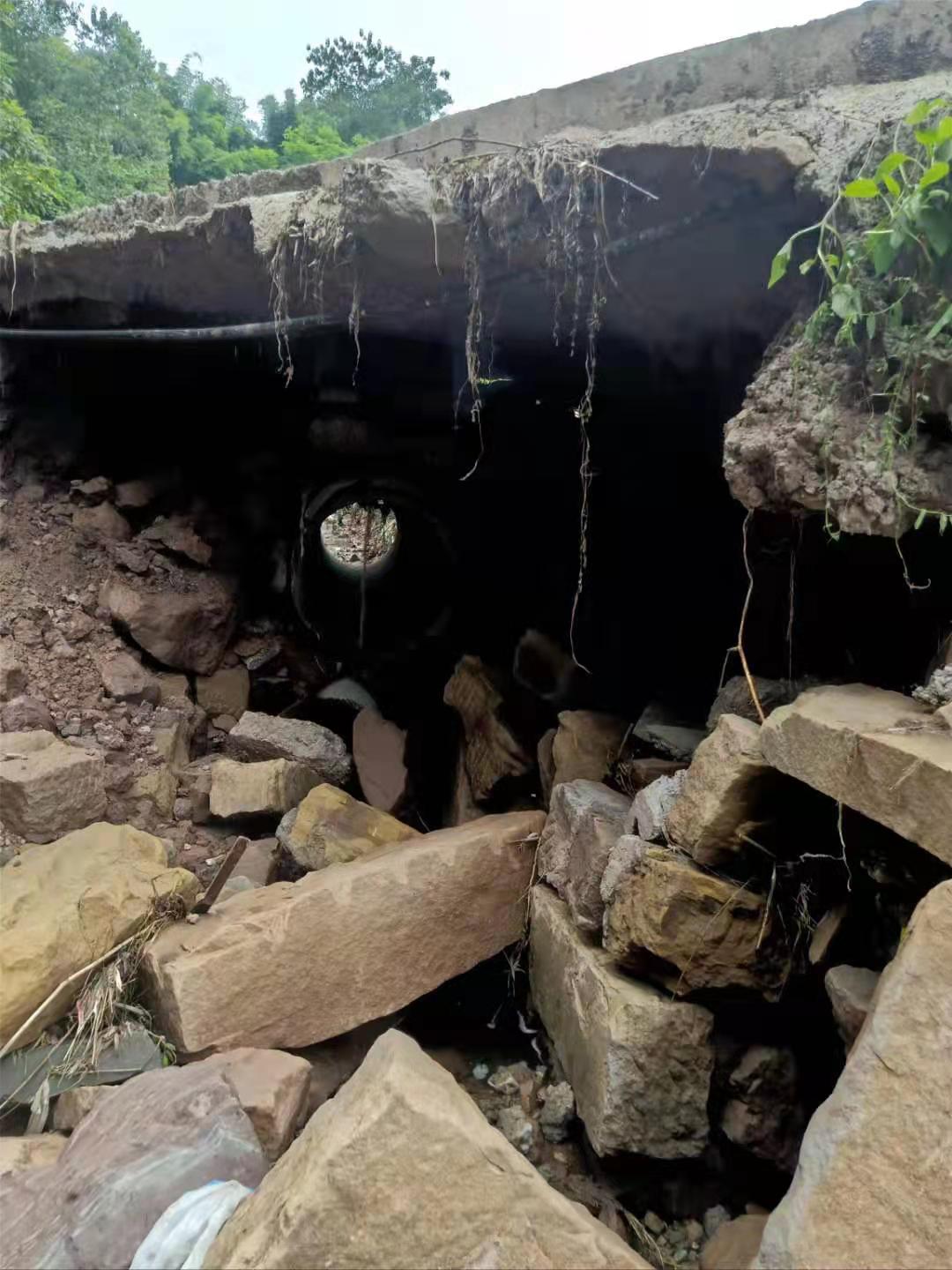 大全村3组小水库路段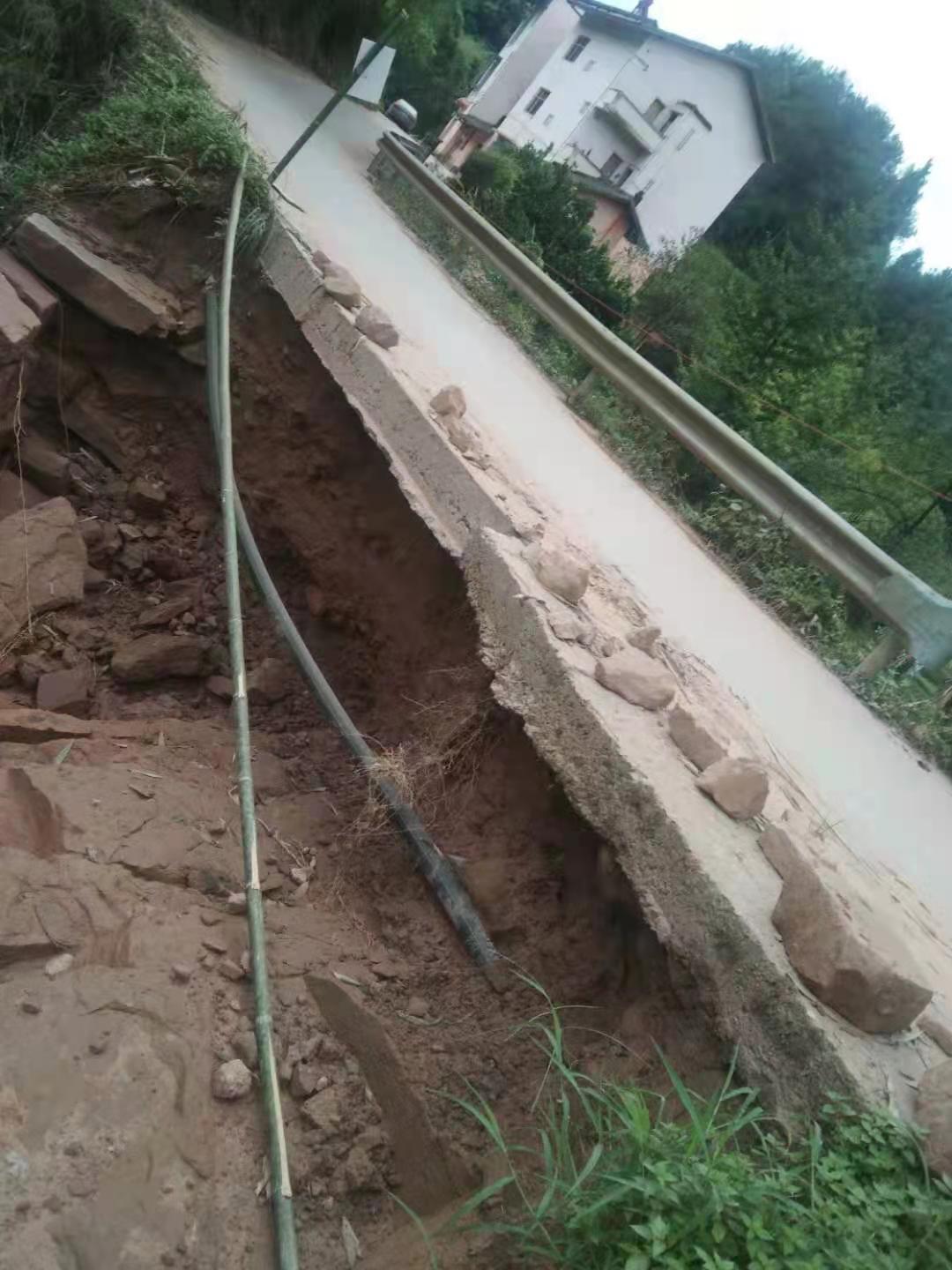 土竹村8组一碗水处路段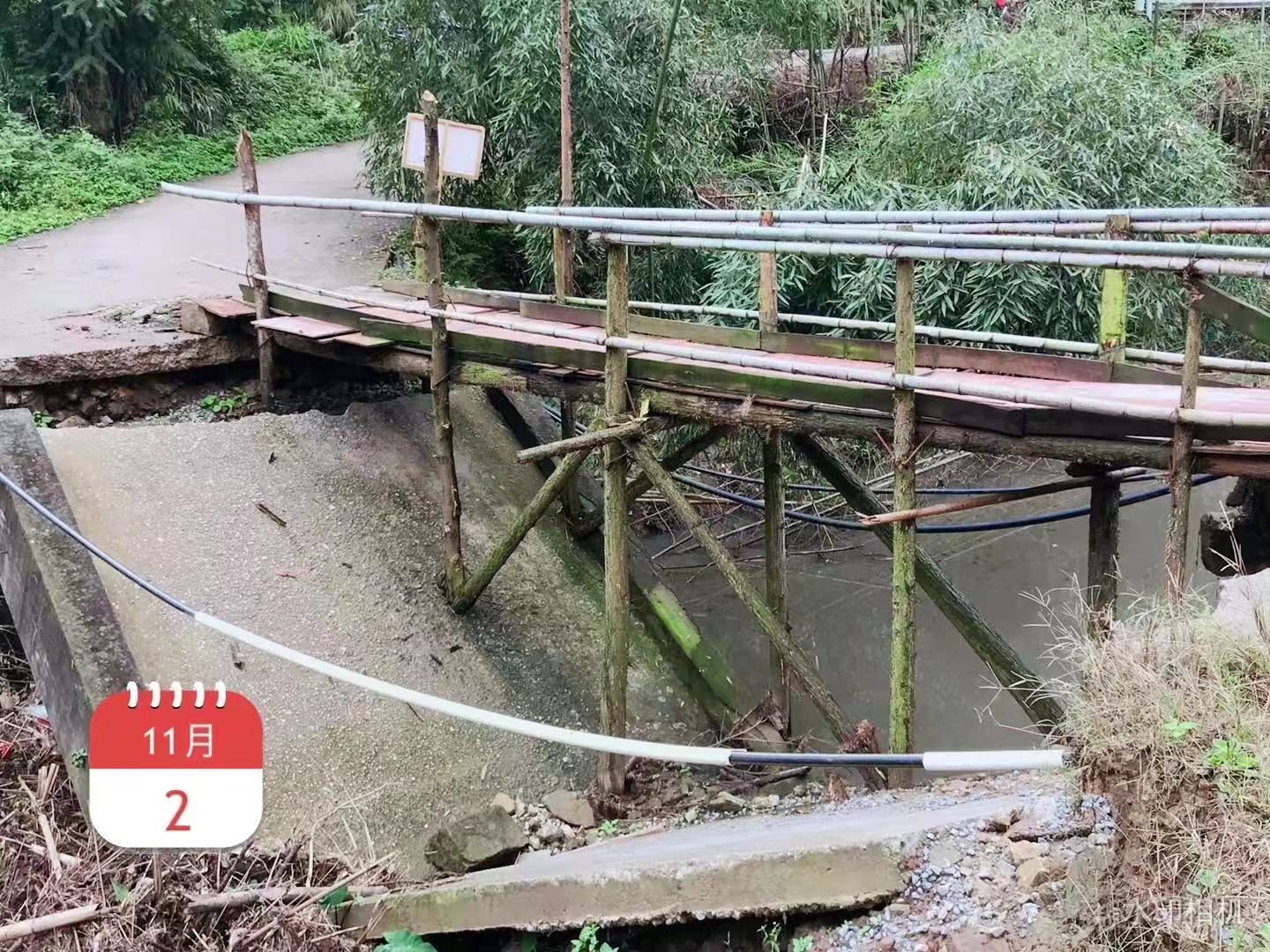 土竹村8组一碗水处桥梁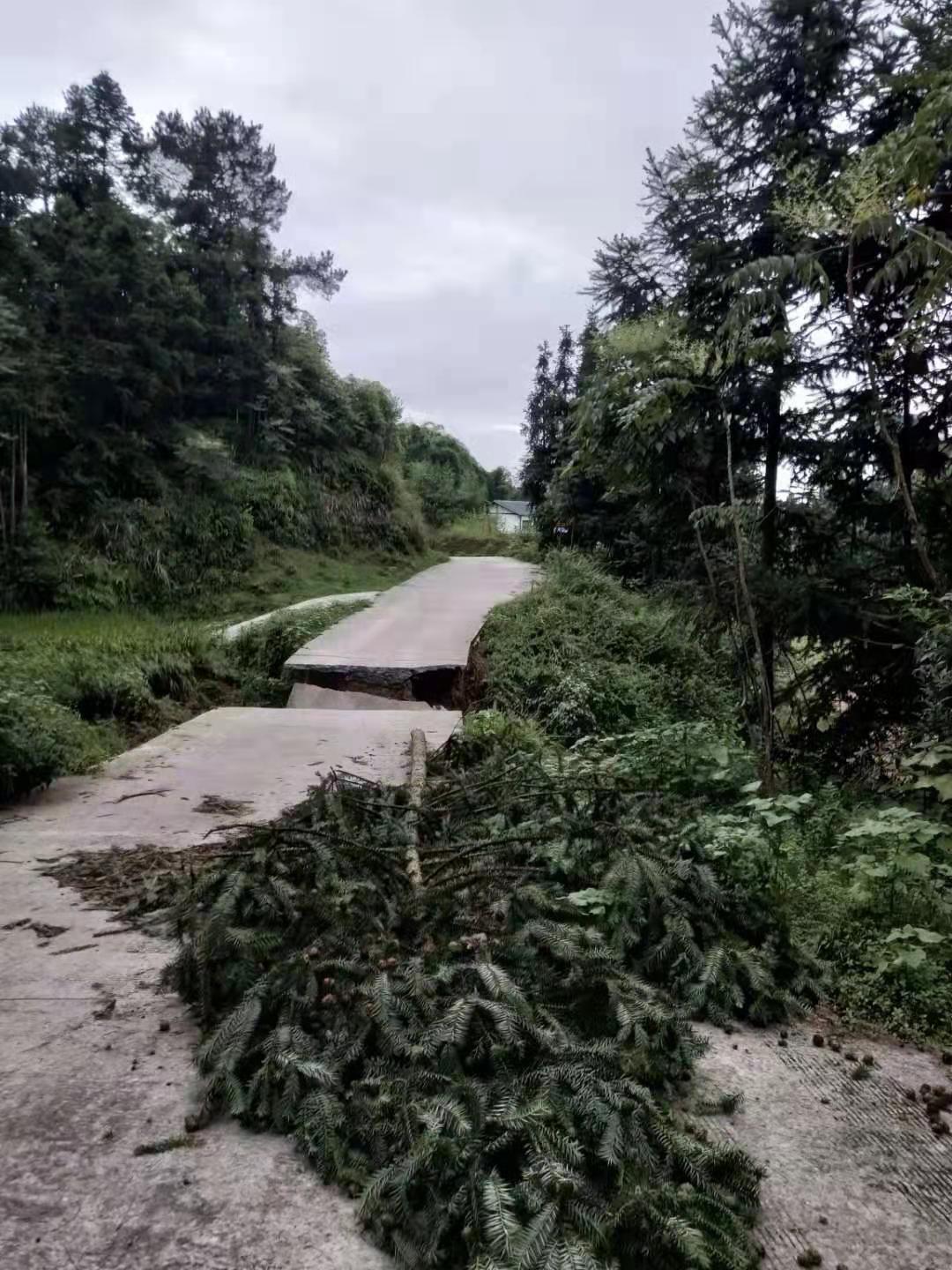 福城村8组王家庄塘边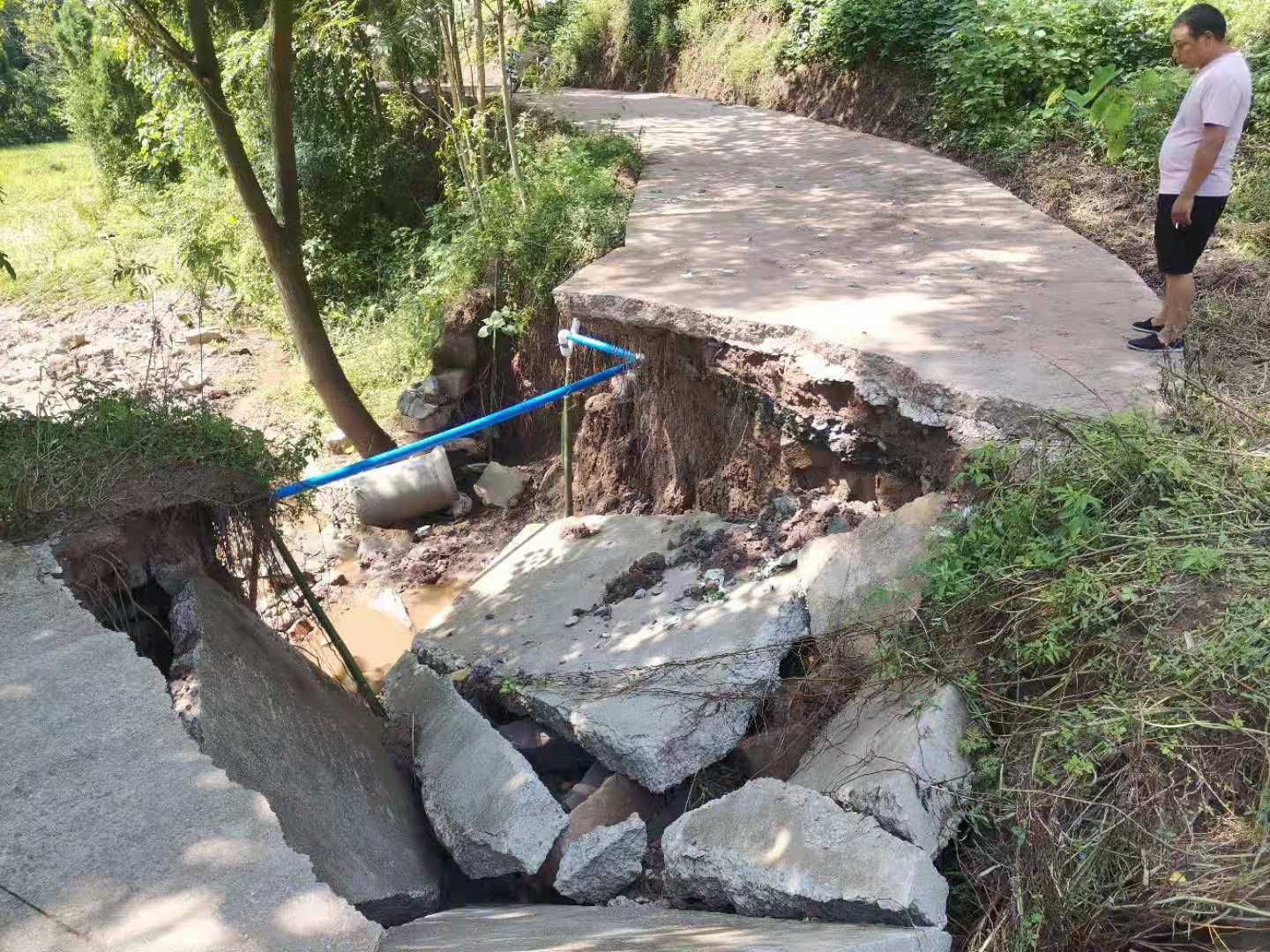 福城村7组三块碑道路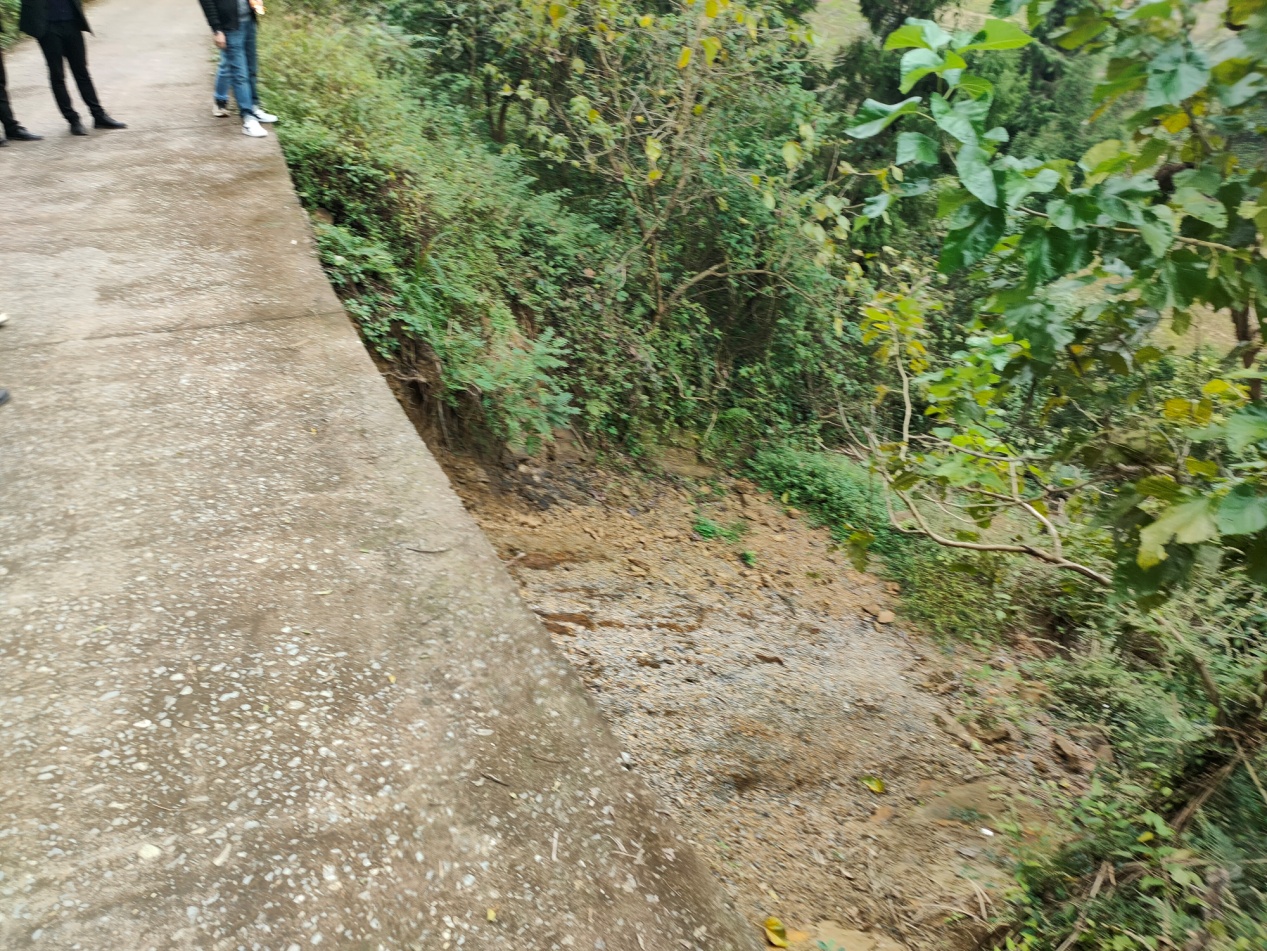 长乐村4组猫儿沟（1）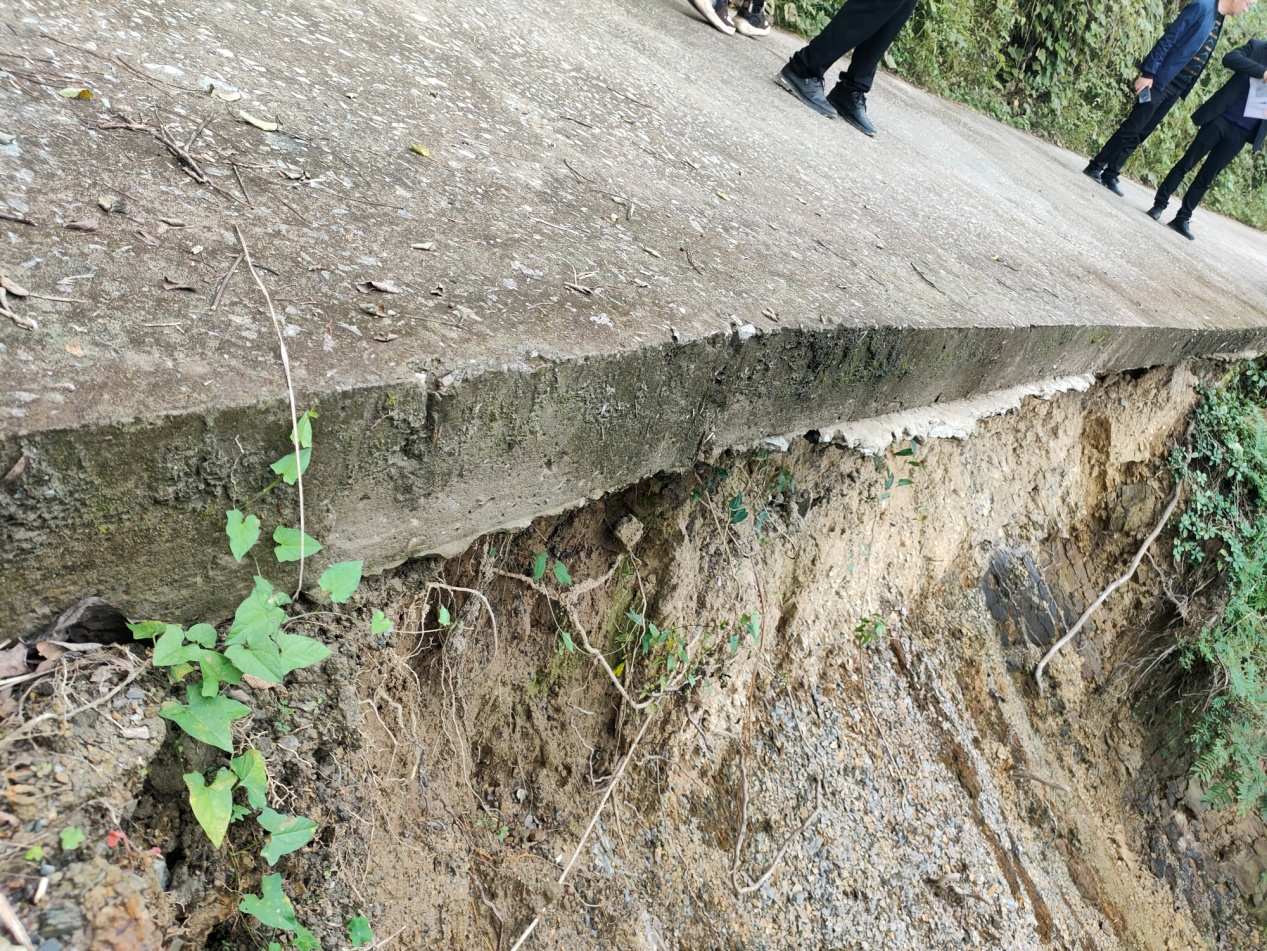 长乐村4组猫儿沟（2）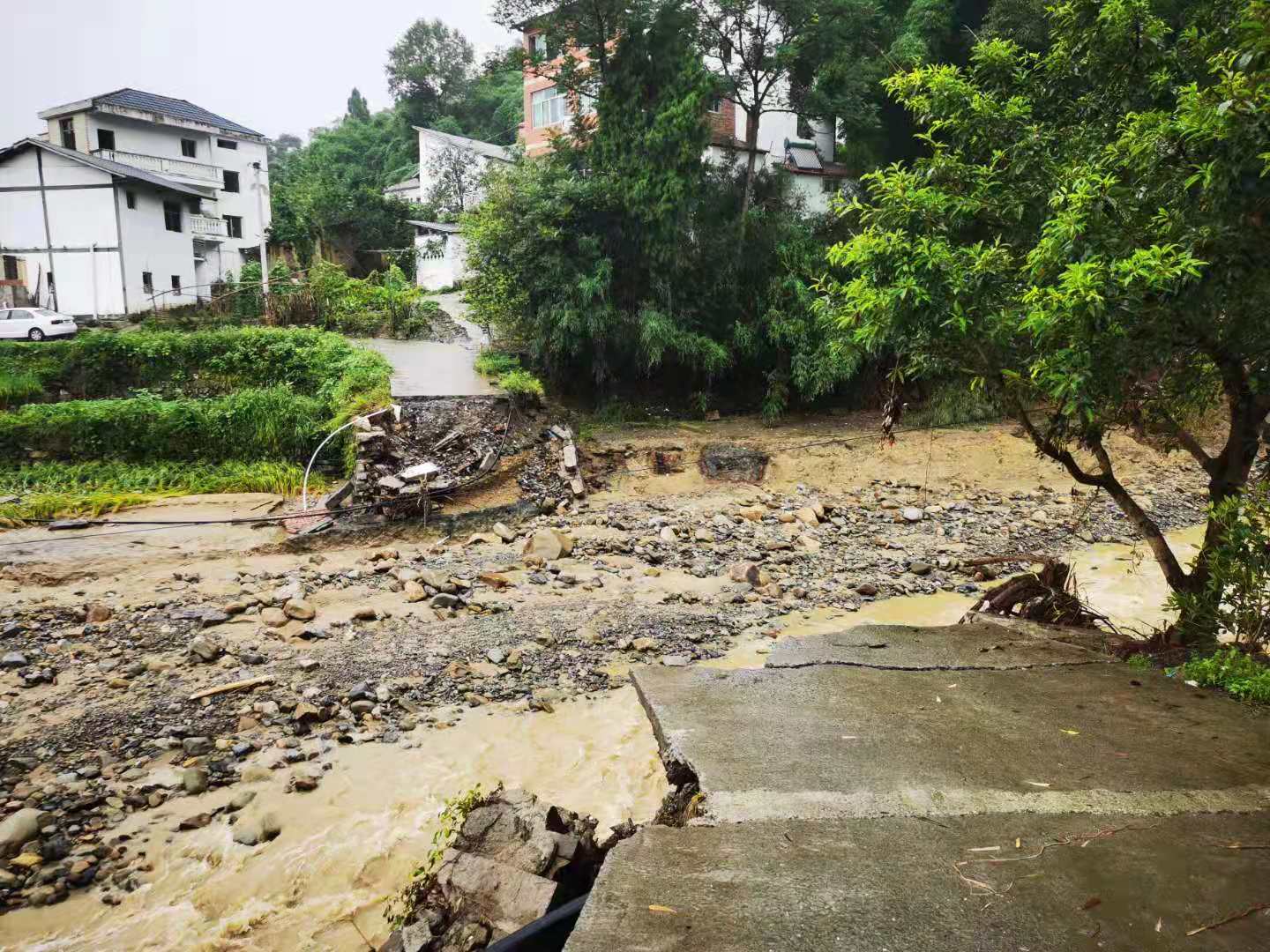 五桂村五桂塘便民桥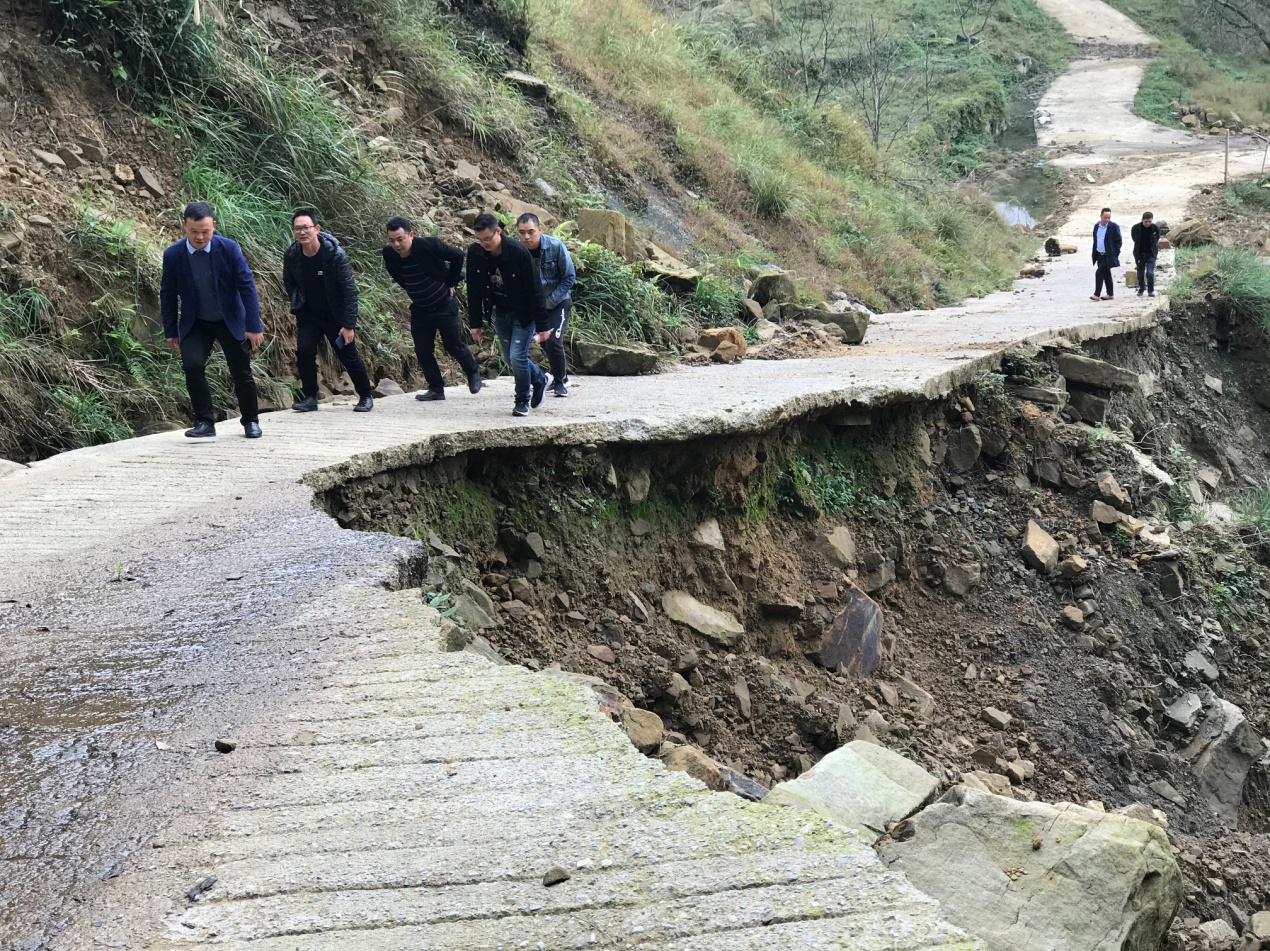 欢喜坪村8组凉山树至石吖寨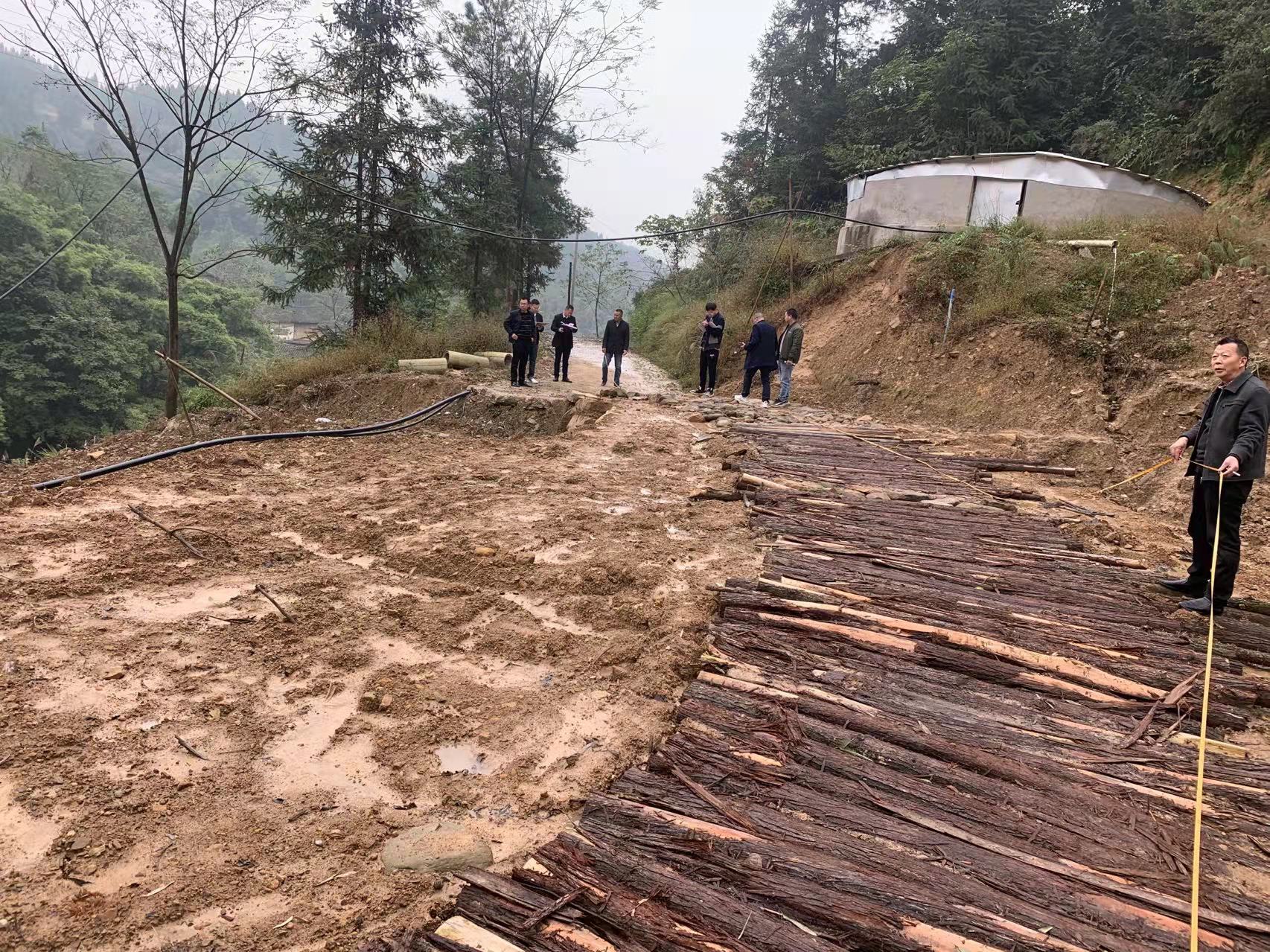 花板桥8组狮窝子路段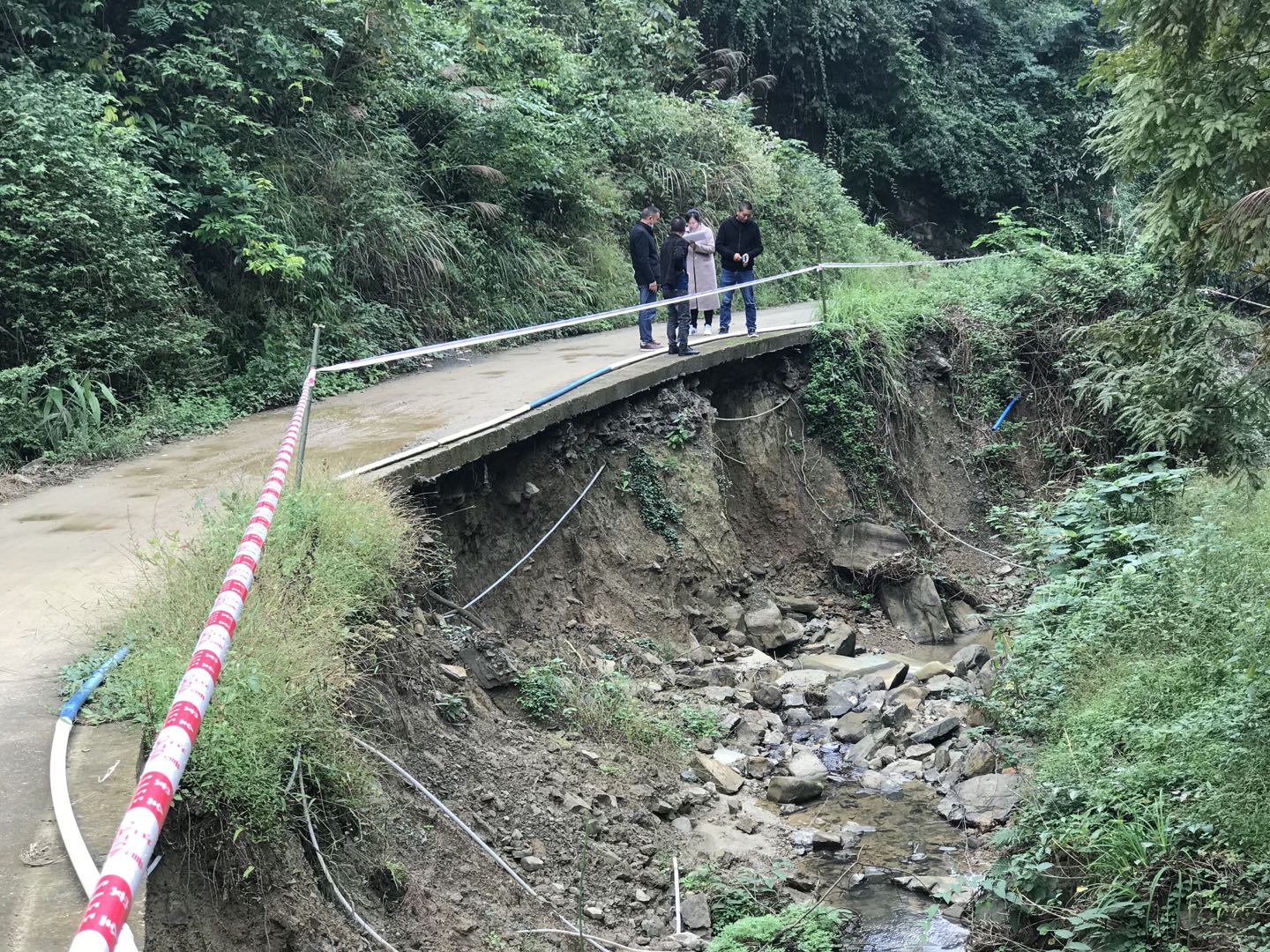 花板桥8组庵子边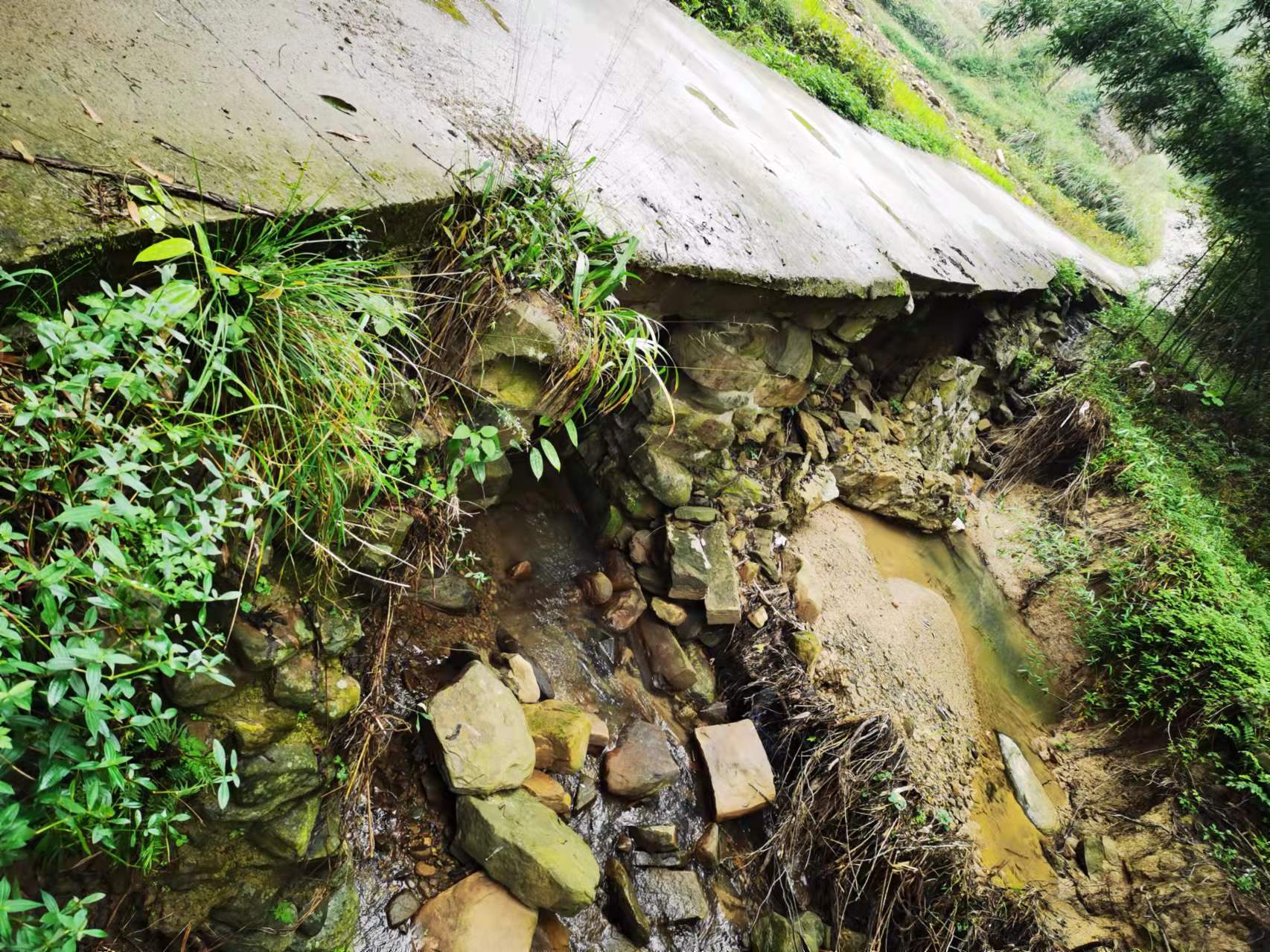 花板桥8组庵子边桥梁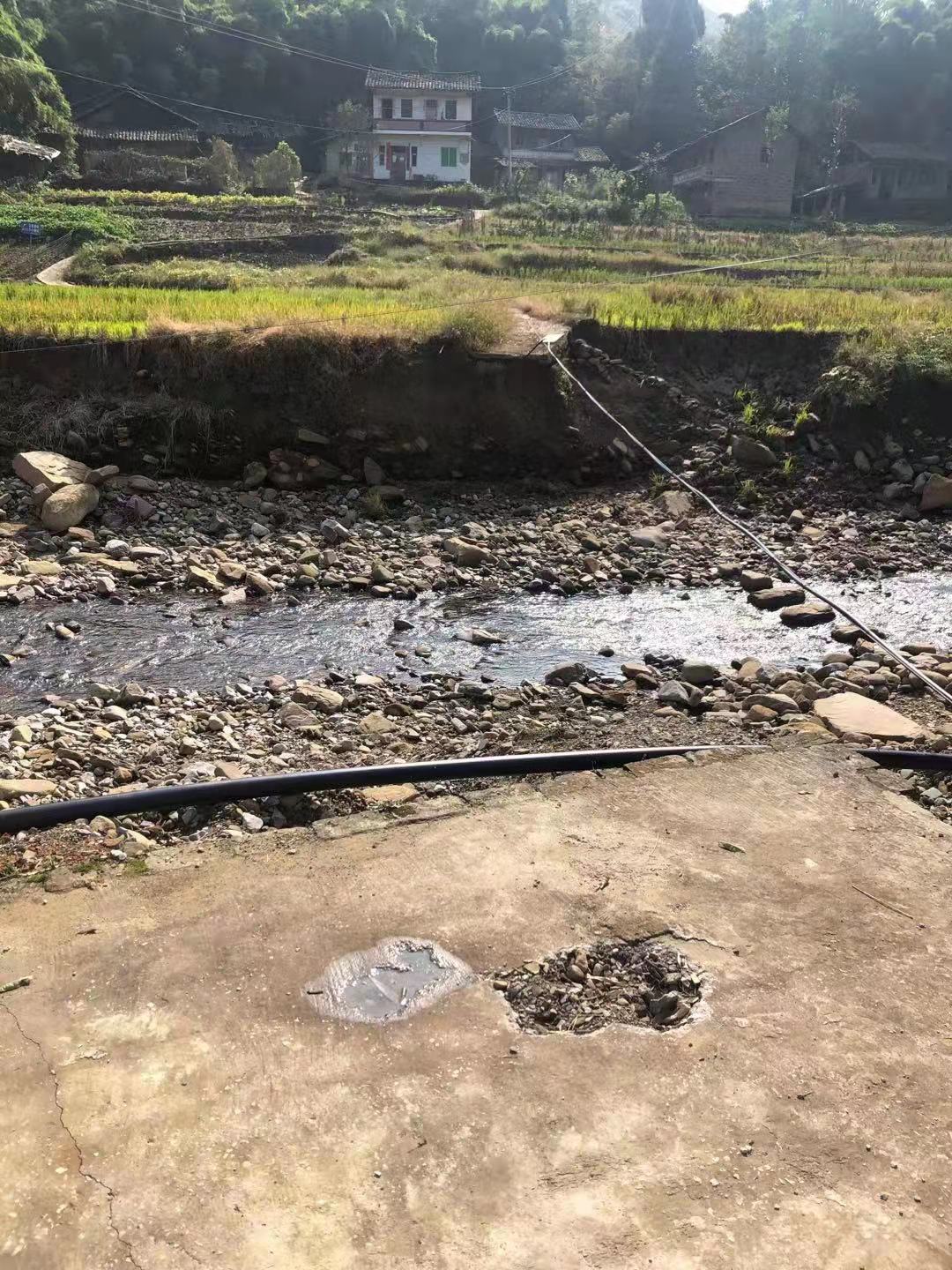 寨峰村4组大沙田便民桥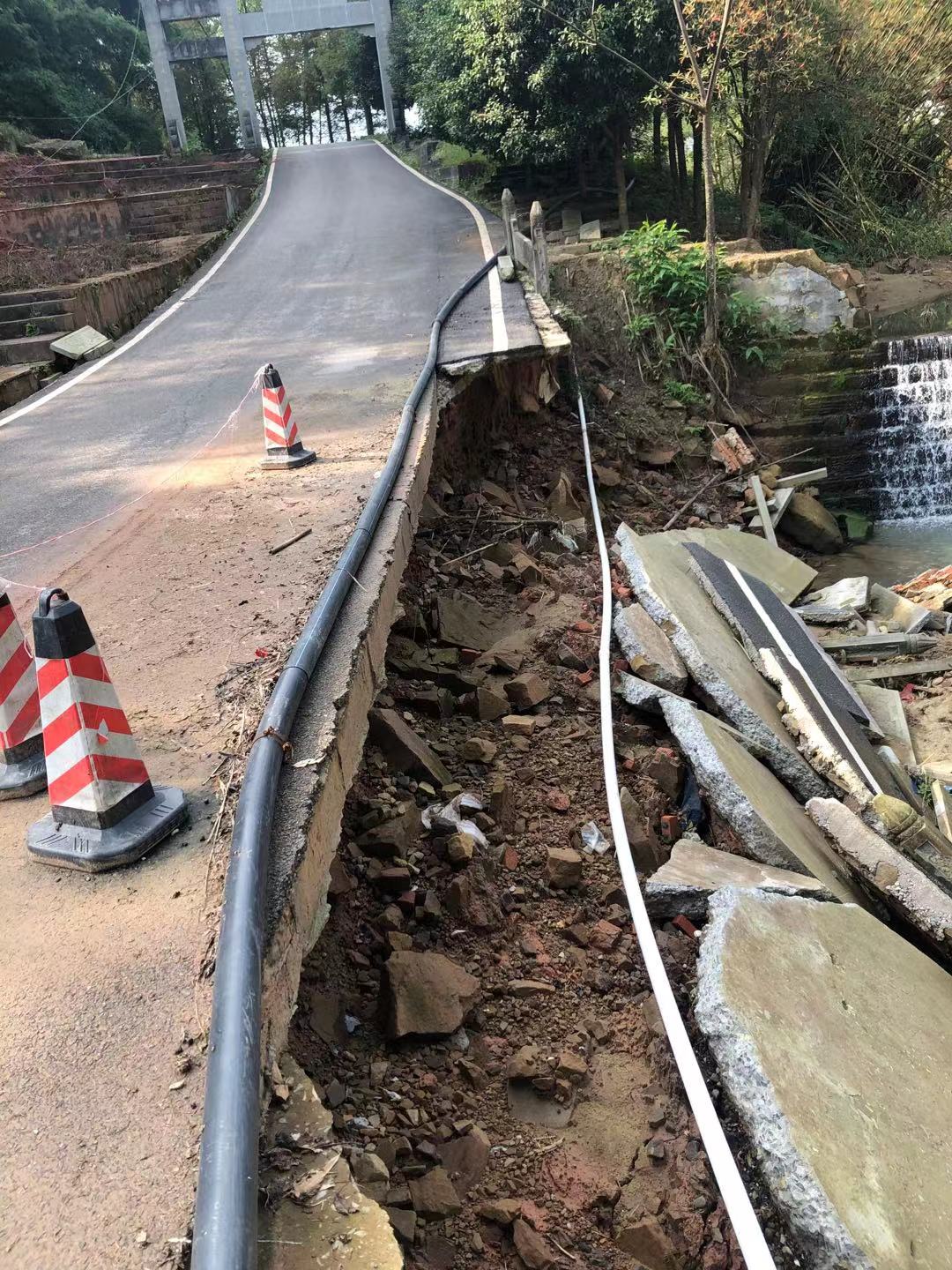 寨峰村6组桃园牌坊入口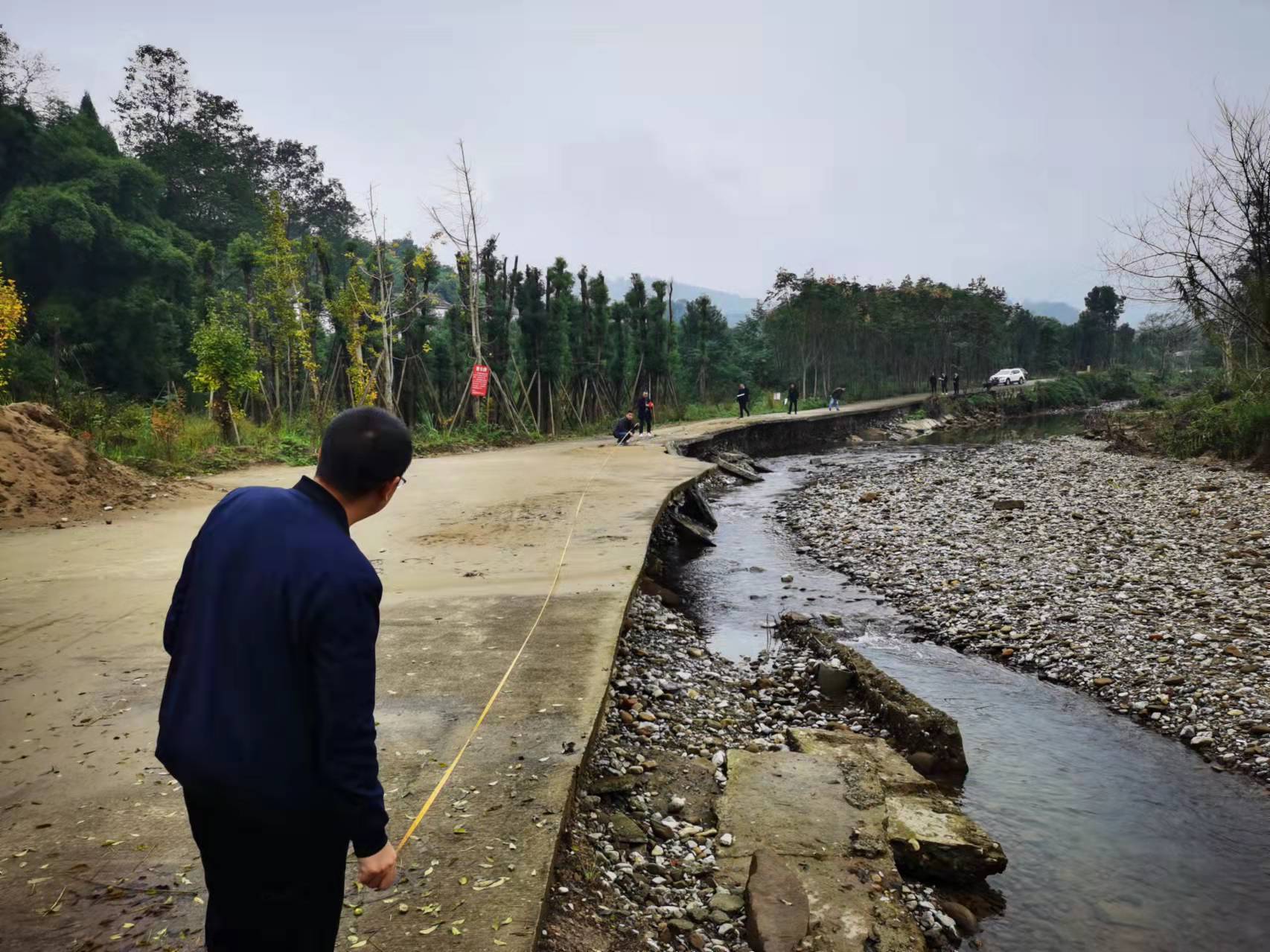 寨峰村1组水打桥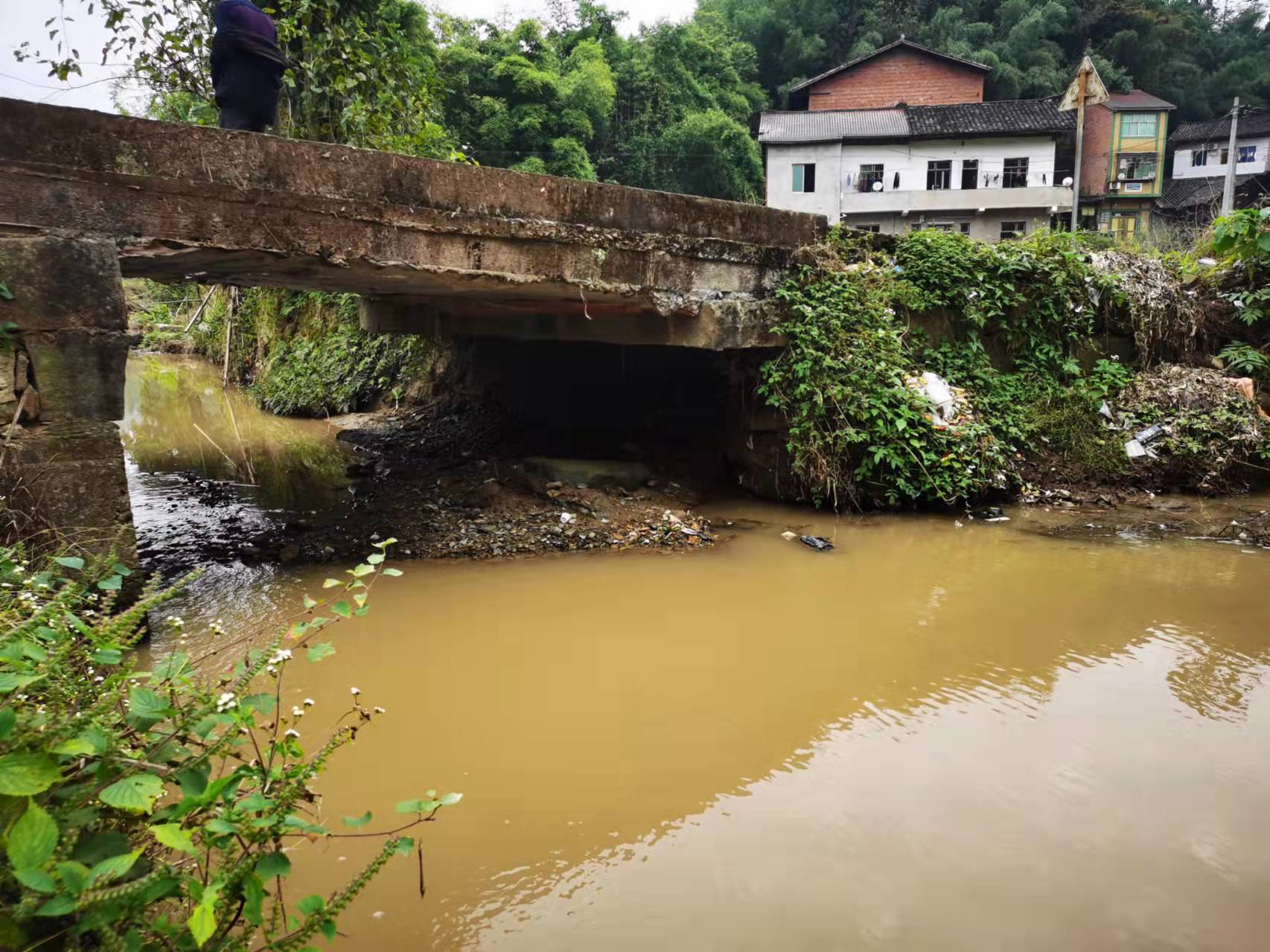 老场村5组李家湾桥梁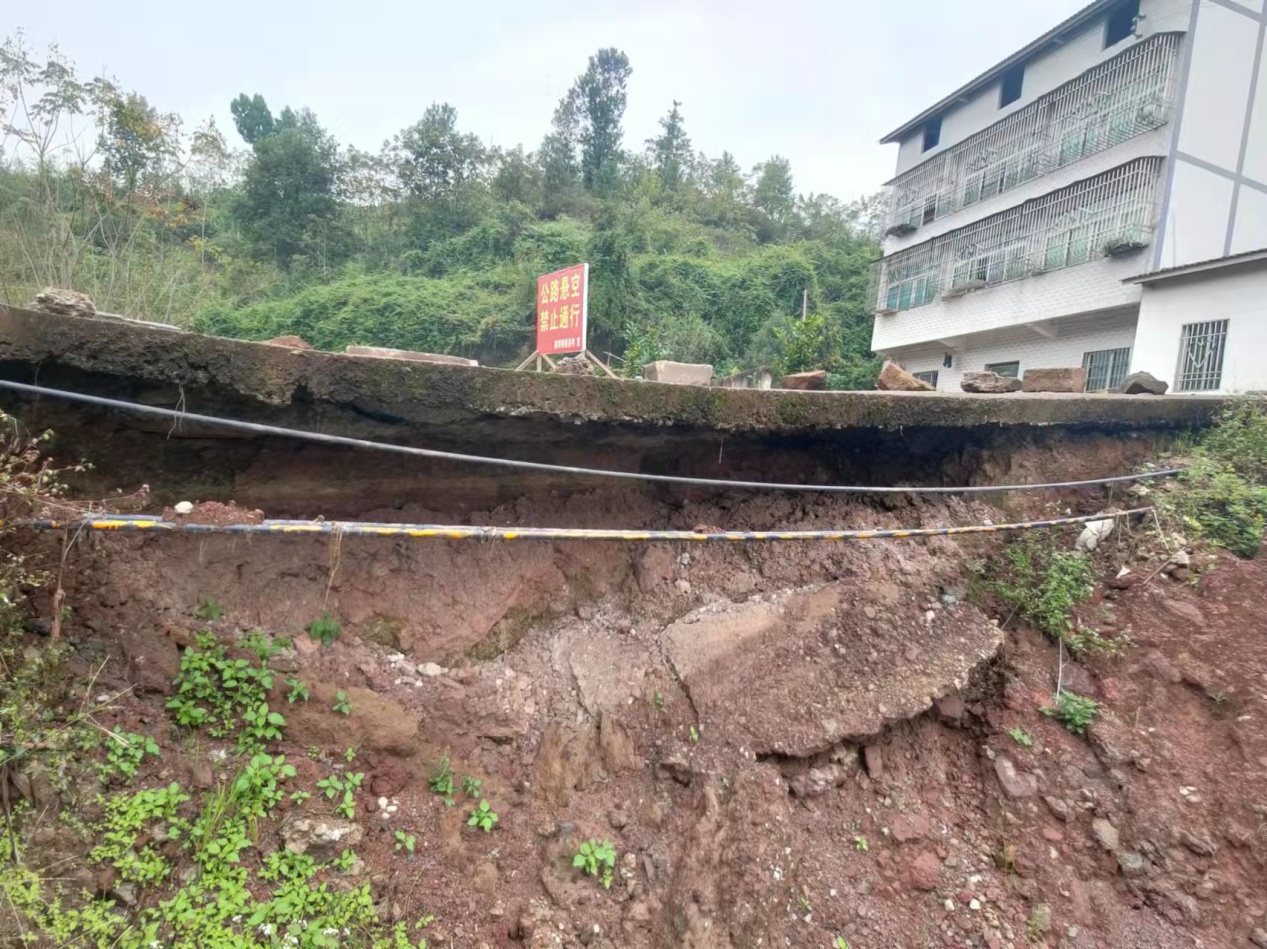 楼房村6组涵洞边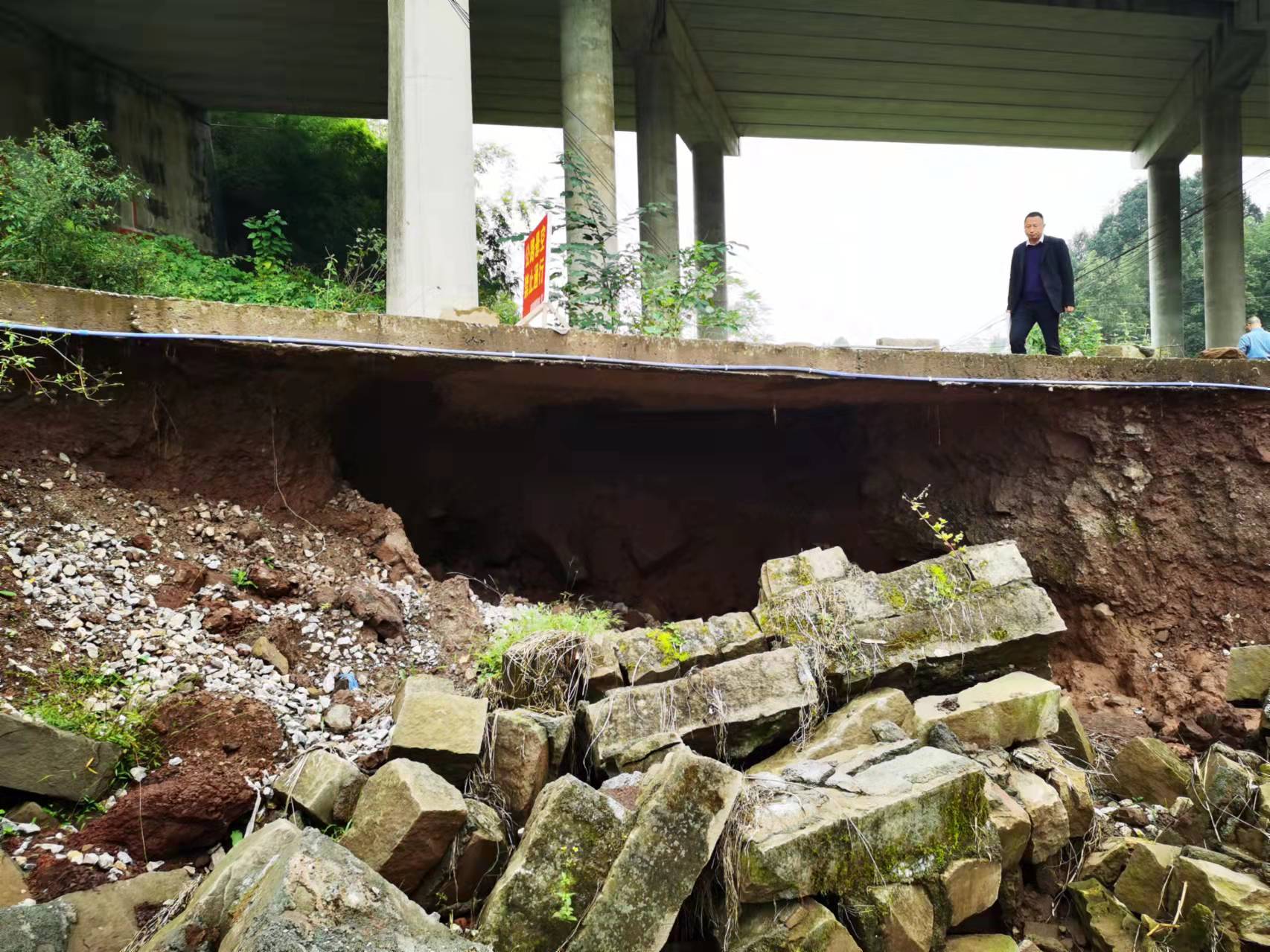 楼房村3组蒋家湾大桥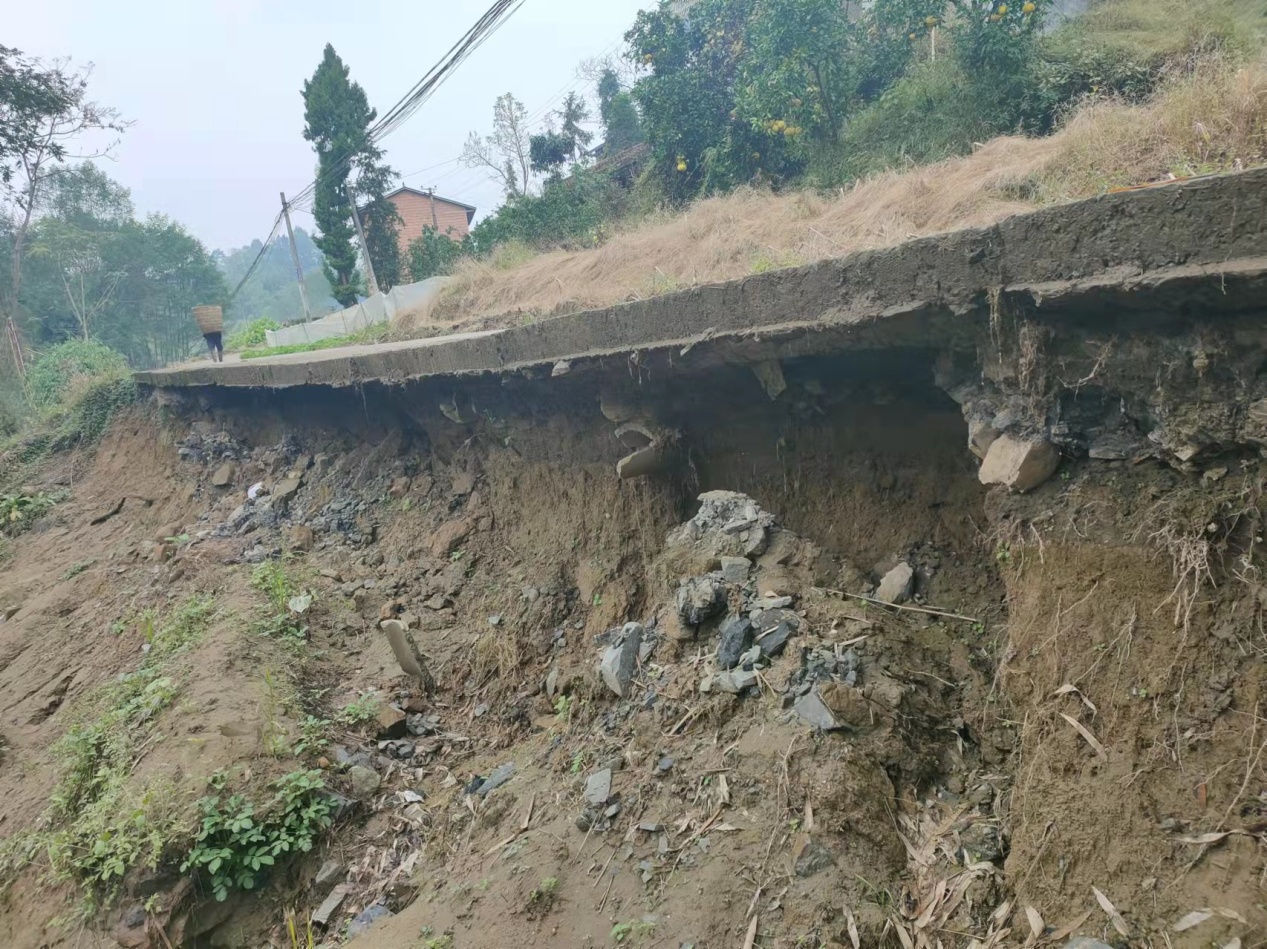 建福村5组甲甲滩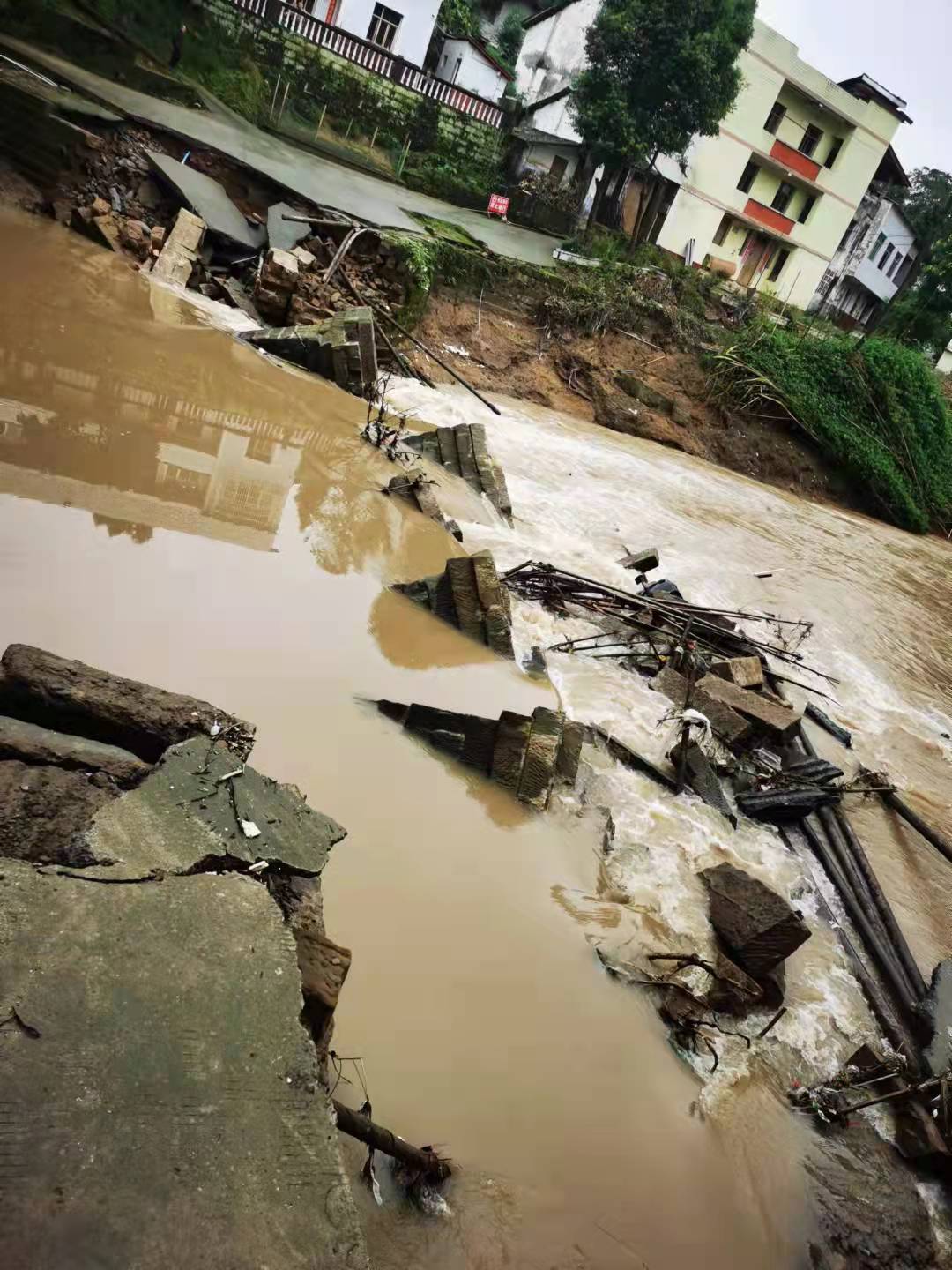 建福村7组罗家桥老桥河道堡坎